CONFIDENTIAL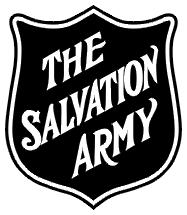 THE SALVATION ARMYCanada and Bermuda TerritorySTATEMENT OF APPLICANT FOR WORK WITH CHILDREN, YOUTH and VULNERABLE ADULTSIt is essential that The Salvation Army provide a safe and secure environment for children or vulnerable adults who participate in its programs and who use its facilities. To help achieve this objective, this Statement will be completed by:Candidates to serve as Officers.Officers, Auxiliary-Captains, and Envoys who may, by virtue of their responsibilities, be in proximity to children or youth or vulnerable adults in Salvation Army program activities.Applicants for employment and volunteer positions in The Salvation Army (including Local Officers) which involve ongoing contact with children or youth or vulnerable adults.Applicants for employment and volunteer positions, who may, by virtue of their job responsibilities, be in proximity to children or youth or vulnerable adults in Salvation Army program activities.Personal InformationName   				 LAST	FIRST	MIDDLEOther Surnames:	,	,   	Address: 	   NO.  STREET	CITY	PROVINCE	POSTAL CODETelephone Numbers:Home:  (	)	Work:   (	)	Mobile: (	)	II.   Training For Work with Children and Youth or Vulnerable AdultsList formal education and on-the-job training. Briefly describe the extent and nature of this education/training and identify the institution which provided this education/training. Those in category (d), described above, are not required to answer this question. If you are in category (d), please mark an “X” in the following box        and proceed to the questions on the next page.Reference Contact Name(s):  	III. Prior Work With Children and Youth or Vulnerable AdultsList all positions you have held as a volunteer or an employee that involved working with children or youth or vulnerable adults. Provide the name of each organization; indicate the approximate dates during which you held each position; and identify your reason for leaving each position.Reference Contact Name(s):Criminal RecordHave you ever been convicted of an offence which involved the abuse or endangerment of a child  or youth or vulnerable adult? [You may answer ͚No͛ if you were convicted of an offence for which pardon was granted under the Criminal Records Act (Canada).]Yes			No  	If yes, provide details of all such convictions:    	AuthorizationI hereby authorize The Salvation Army to conduct whatever searches it deems necessary, including a Police Records Search, to confirm that the information set out above is accurate and complete.I hereby authorize The Salvation Army to conduct a search of all Abuse Registries in Canada to confirm that I am not listed as a child abuser.I hereby agree that, immediately upon request, I shall provide The Salvation Army with whatever consents and authorizations it requires to conduct the searches that are contemplated in paragraphs 1 and 2 above.I hereby authorize any individual or organization, including any organization which maintains an Abuse Registry, and their agents, employees and representatives, to provide The Salvation Army with any information which they have regarding my character and fitness for work with children and youth or vulnerable adults. I hereby release all such organizations and individuals from all claims, demands, actions, and causes of action whatsoever, which may in any way arise out of the provision of such information to The Salvation Army. SIGNATURE OF WITNESS	APPLICANTNAME (PLEASE PRINT)	DATEDATE